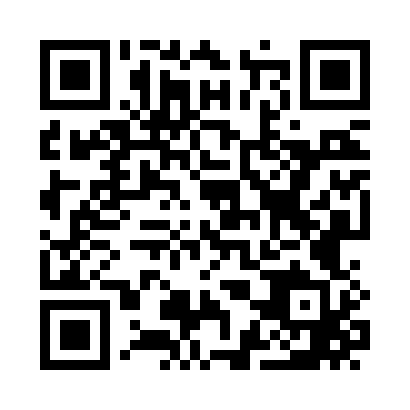 Prayer times for Rockfield, Louisiana, USAMon 1 Jul 2024 - Wed 31 Jul 2024High Latitude Method: Angle Based RulePrayer Calculation Method: Islamic Society of North AmericaAsar Calculation Method: ShafiPrayer times provided by https://www.salahtimes.comDateDayFajrSunriseDhuhrAsrMaghribIsha1Mon4:476:081:154:568:229:432Tue4:476:081:154:568:229:433Wed4:486:091:154:578:229:424Thu4:496:091:154:578:219:425Fri4:496:101:164:578:219:426Sat4:506:101:164:578:219:427Sun4:506:111:164:578:219:418Mon4:516:111:164:578:219:419Tue4:526:121:164:588:209:4110Wed4:526:121:164:588:209:4011Thu4:536:131:174:588:209:4012Fri4:546:141:174:588:209:3913Sat4:556:141:174:588:199:3914Sun4:556:151:174:588:199:3815Mon4:566:151:174:588:189:3716Tue4:576:161:174:588:189:3717Wed4:586:161:174:598:189:3618Thu4:596:171:174:598:179:3619Fri4:596:181:174:598:179:3520Sat5:006:181:174:598:169:3421Sun5:016:191:174:598:169:3322Mon5:026:201:174:598:159:3323Tue5:036:201:174:598:149:3224Wed5:046:211:174:598:149:3125Thu5:046:221:174:598:139:3026Fri5:056:221:174:598:129:2927Sat5:066:231:174:598:129:2828Sun5:076:231:174:598:119:2729Mon5:086:241:174:598:109:2630Tue5:096:251:174:588:099:2531Wed5:106:251:174:588:099:24